Российская ФедерацияНовгородская область Крестецкий районСовет депутатов Новорахинского сельского поселенияРЕШЕНИЕот 21.11.2018 № 179д. Новое РахиноО  проведении публичных слушаний  по  проекту внесения изменений и дополнений в  Устав Новорахинского сельского поселения В соответствии с  Федеральным законом  от 06 октября 2003 года         № 131-ФЗ   « Об общих принципах организации местного самоуправления в Российской Федерации»,  статьями  6,  19  Устава Новорахинского  сельского поселения Совет депутатов  Новорахинского  сельского поселенияРЕШИЛ:	1.Направить проект решения Совета депутатов Новорахинского сельского поселения «О внесения изменений и дополнений в Устав Новорахинского  сельского поселения» для опубликования в муниципальную газету «Новорахинские вести» и размещения  на официальном сайте Администрации Новорахинского сельского поселения в информационно-телекоммуникационной сети «Интернет».     2. Провести публичные слушания по проекту внесения изменений и дополнений в Устав  Новорахинского сельского поселения  утвержденный решением  Совета депутатов Новорахинского  сельского поселения от 04.02.2015 № 255 и зарегистрированный Управлением Министерства юстиции Российской Федерации 3 марта 2015 года за номером                      RU 535063032015001  12 декабря 2018 года 18.00  в здании Администрации Новорахинского  сельского поселения.    3.Ответственным за проведение публичных слушаний назначить Григорьева Г.Н.	4. Утвердить прилагаемые Порядок учета предложений по проекту  внесения изменений и дополнений в Устав  Новорахинского сельского поселения и Порядок участия граждан в обсуждении проекта внесения изменений и дополнений в Устав Новорахинского сельского поселения.5.Опубликовать  решение в муниципальной газете «Новорахинские вести» и разместить   на официальном сайте Администрации Новорахинского сельского поселения в информационно-телекоммуникационной сети «Интернет».Глава  поселения 	Г.Н. ГригорьевУтвержден решением Совета                                                                   депутатов Новорахинского сельского                                                                                                                             поселения от 21.11.2018  № 179ПОРЯДОК УЧАСТИЯ ГРАЖДАН В ОБСУЖДЕНИИПРОЕКТА ВНЕСЕНИЯ ИЗМЕНЕНИЙ И ДОПОЛНЕНИЙ В УСТАВ НОВОРАХИНСКОГО СЕЛЬСКОГО ПОСЕЛЕНИЯ	1.Граждане, проживающие на территории Новорахинского сельского поселения Крестецкого муниципального района, имеют право на личное участие в обсуждении проекта внесения изменений и дополнений в Устав Новорахинского сельского поселения.	2.Для участия в обсуждении проекта внесения изменений и дополнений в Устав Новорахинского сельского поселения гражданину необходимо зарегистрировать заявку на участие в обсуждении.	3.Заявка может быть подана в письменной или устной форме.	4.Заявка должна содержать указание фамилии, имени и отчества и, помимо изложения существа вопроса, данные о месте жительства, работы или учебы заявителя.	5.Все поступившие заявки граждан на участие в обсуждении проекта внесения изменений и дополнений в Устав Новорахинского сельского поселения, кроме анонимных, регистрируются незамедлительно.	6.Заявки граждан на участие в обсуждении проекта внесения изменений и дополнений в Устав Новорахинского сельского поселения регистрируются в журнале учета предложений по проекту внесения изменений и дополнений в Устав Новорахинского сельского поселения.	7.Ведение делопроизводства по предложениям граждан осуществляет Администрация Новорахинского сельского поселения.	8.Администрация Новорахинского сельского поселения обязана оповестить гражданина, подавшего заявку на участие в обсуждении проекта внесения изменений и дополнений в Устав Новорахинского сельского поселения не позднее 2-дневный срок о дате, времени и месте проведения очередного заседания рабочей группы по разработке проекта  внесения изменений и дополнений в Устав Новорахинского сельского поселения, на котором будут заслушаны его предложения.  Утвержден решением Совета                                                                   депутатов Новорахинского сельского                                                                                                                             поселения от 21.11.2018 №179    ПОРЯДОК УЧЕТА ПРЕДЛОЖЕНИЙПО ПРОЕКТУ ВНЕСЕНИЯ ИЗМЕНЕНИЙ И ДОПОЛНЕНИЙ В УСТАВ НОВОРАХИНСКОГО СЕЛЬСКОГО ПОСЕЛЕНИЯ	1.Граждане, проживающие на территории Новорахинского сельского поселения имеют право подать свои предложения по проекту внесения изменений и дополнений в Устав Новорахинского сельского поселения. 	2.Все поступившие предложения граждан по проекту внесения изменений и дополнений в Устав Новорахинского сельского поселения, кроме анонимных, регистрируются в день их поступления.	3.Письменное предложение должно быть подписано с указанием фамилии, имени и отчества и содержать, помимо изложения существа вопроса, данные о месте жительства, работы или учебы заявителя.	4.Ведение делопроизводства по предложениям граждан осуществляет Администрация Новорахинского сельского поселения.	5.Предложения граждан регистрируются в журнале учета предложений по проекту внесения изменений и дополнений в Устав Новорахинского сельского поселения.	6.Все поступившие предложения граждан после их регистрации направляются на рассмотрение в рабочую группу по разработке проекта внесения изменений и дополнений в Устав Новорахинского сельского поселения.	7.Срок рассмотрения предложений по проекту внесения изменений и дополнений в Устав Новорахинского сельского поселения не более 10 дней с момента регистрации.	8.Рабочая группа сообщает в письменной форме заявителю о решении, принятом по его предложению, не позднее чем в 3-дневный срок после рассмотрения этого предложенияОБЪЯВЛЕНИЕ12 декабря  2018 года   в 18.00  здании Администрации Новорахинского сельского поселения, д.Новое Рахино, д 26, состоятся публичные слушания по проекту    внесения изменений и дополнений в Устав Новорахинского сельского поселенияОтветственный за проведение публичных слушаний Григорьев Г.Н.Тел.(8 81659 )51-236ПРОЕКТ Совет депутатов Новорахинского сельского поселенияР Е Ш Е Н И Еот  № д. Новое РахиноО  внесении изменений и дополнений в Устав Новорахинского  сельского поселенияВ соответствии   с Федеральным законом от 06 октября 2003 года         № 131-ФЗ       « Об общих принципах организации местного самоуправления в Российской Федерации»,   статьёй 6  Устава Новорахинского  сельского поселения  Совет депутатов  Новорахинского  сельского поселенияРЕШИЛ:	1.Принять  изменения и дополнения в Устав Новорахинского сельского поселения (далее Устав), утвержденный решением  Совета депутатов Новорахинского  сельского поселения от 04.02.2015 № 255 и зарегистрированный Управлением Министерства юстиции Российской Федерации 3 марта 2015 года за номером    RU 535063032015001:1.1.Статью 7.1  Устава Новорахинского сельского поселения  изложить в следующей   редакции: «Статья 7.1. Порядок подготовки, принятия, официального опубликования (обнародования) и вступления в силу муниципальных правовых актов            1. Проекты муниципальных правовых актов могут вноситься депутатами Совета депутатов Новорахинского  сельского поселения, Главой Крестецкого    муниципального района, ____________________________________________________________________________________________________________________________________________________________________Ассоциацией "Совет муниципальных образований Новгородской области", прокурором Крестецкого   муниципального района, избирательной комиссией Новорахинского сельского поселения, инициативными группами граждан, органами территориального общественного самоуправления. Порядок внесения проектов муниципальных правовых актов, перечень и форма прилагаемых к ним документов устанавливаются нормативным правовым актом органа местного самоуправления  Новорахинского сельского поселения  или должностного лица местного самоуправления, на рассмотрение которых вносятся указанные проекты.2. Муниципальные правовые акты вступают в силу в следующем порядке:  2.1. Муниципальные нормативные правовые акты, затрагивающие права, свободы и обязанности человека и гражданина, устанавливающие правовой статус организаций, учредителем которых выступает Новорахинское  сельское поселение, а также соглашения, заключаемые между органами местного самоуправления, вступают в силу после их официального опубликования (обнародования).Официальным опубликованием муниципального правового акта или соглашения, заключенного между органами местного самоуправления, считается первая публикация его полного текста в периодическом печатном издании, распространяемом в соответствующем муниципальном образовании.Для официального опубликования (обнародования) муниципальных правовых актов и соглашений органы местного самоуправления вправе также использовать сетевое издание. В случае опубликования (размещения) полного текста муниципального правового акта в официальном сетевом издании объемные графические и табличные приложения к нему в печатном издании могут не приводиться.Иные муниципальные правовые акты вступают в силу в день их подписания уполномоченными должностными лицами местного самоуправления сельского поселения, за исключением случаев, если в самом правовом акте не указан иной срок вступления в силу муниципального правового акта.2.2. Нормативные правовые акты Совета депутатов Новорахинского  сельского поселения  о налогах и сборах вступают в силу в соответствии с Налоговым кодексом Российской Федерации.3. Муниципальные правовые акты, которые в соответствии с настоящим Уставом подлежат официальному опубликованию, публикуются в газете «Новорахинские  вести», за исключением муниципальных правовых актов или их отдельных положений, содержащих сведения, распространение которых ограничено федеральным законом.Официальным опубликованием муниципального правового акта считается первая публикация его полного текста в газете «Новорахинские вести».Муниципальный правовой акт, подлежащий обязательному опубликованию (обнародованию), направляется Главой Новорахинского  сельского поселения  в газету «Новорахинские вести».4. Муниципальные правовые акты органов местного самоуправления Новорахинского сельского поселения и должностных лиц местного самоуправления Новорахинского сельского поселения  обязательны для исполнения на всей территории Новорахинского  сельского поселения. 5. Муниципальный правой акт действует в течение указанного в нем срока, а если такой срок не указан - до его отмены или признания утратившим силу.6.Проекты муниципальных нормативных правовых актов, устанавливающие новые или изменяющие ранее предусмотренные муниципальными нормативными правовыми актами обязанности для субъектов предпринимательской и инвестиционной деятельности, могут подлежать оценке регулирующего воздействия, проводимой органами местного самоуправления Новорахинского  сельского поселения в порядке, установленном муниципальными нормативными правовыми актами в соответствии с областным законом, за исключением  :1) проектов решений Совета депутатов Новорахинского сельского поселения, устанавливающих, изменяющих, приостанавливающих, отменяющих местные налоги и сборы;2) проектов решений Совета депутатов Новорахинского сельского поселения,  регулирующих бюджетные правоотношения. Оценка регулирующего воздействия проектов муниципальных нормативных правовых актов проводится в целях выявления положений, вводящих избыточные обязанности, запреты и ограничения для субъектов предпринимательской и инвестиционной деятельности или способствующих их введению, а также положений, способствующих возникновению необоснованных расходов субъектов предпринимательской и инвестиционной деятельности и бюджета Новорахинского сельского поселения. Муниципальные нормативные правовые акты, затрагивающие вопросы осуществления предпринимательской и инвестиционной деятельности, в целях выявления положений, необоснованно затрудняющих осуществление предпринимательской и инвестиционной деятельности, могут подлежать экспертизе, проводимой органами местного самоуправления Новорахинского сельского поселения в порядке, установленном муниципальными нормативными правовыми актами в соответствии с областным законом»; 1.2.Статью 8.1  Устава Новорахинского сельского поселения  изложить в следующей   редакции: «Статья 8.1. Вопросы местного значения Новорахинского сельского поселения, закрепленные за Новорахинским сельским поселением в соответствии с областным законом Новгородской области от 23.10.2014    № 637-ОЗ "О закреплении за сельскими поселениями Новгородской области вопросов местного значения"1) дорожная деятельность в отношении автомобильных дорог местного значения в границах населенных пунктов Новорахинского сельского поселения и обеспечение безопасности дорожного движения на них, включая создание и обеспечение функционирования парковок (парковочных мест), осуществление муниципального контроля за сохранностью автомобильных дорог местного значения в границах населенных пунктов Новорахинского сельского поселения, организация дорожного движения, а также осуществление иных полномочий в области использования автомобильных дорог и осуществления дорожной деятельности в соответствии с законодательством Российской Федерации;2) создание условий для массового отдыха жителей Новорахинского сельского поселения и организация обустройства мест массового отдыха населения, включая обеспечение свободного доступа граждан к водным объектам общего пользования и их береговым полосам;3) участие в организации деятельности по накоплению (в том числе раздельному накоплению) и транспортированию твердых коммунальных отходов;4) организация ритуальных услуг и содержание мест захоронения; 5) предоставление помещения для работы на обслуживаемом административном участке поселения сотруднику, замещающему должность участкового уполномоченного полиции;6) осуществление мер по противодействию коррупции в границах Новорахинского  сельского поселения»;1.3.Статью 9  Устава Новорахинского сельского поселения  изложить в следующей   редакции: «Статья 9. Права органов местного самоуправления Новорахинского  сельского поселения на решение вопросов, не отнесенных к вопросам местного значения поселений1. Органы местного самоуправления Новорахинского  сельского поселения имеют право на:1) создание музеев Новорахинского  сельского поселения;2) совершение нотариальных действий, предусмотренных законодательством, в случае отсутствия в Новорахинском  сельском поселении нотариуса;3) участие в осуществлении деятельности по опеке и попечительству;4) создание условий для осуществления деятельности, связанной с реализацией прав местных национально-культурных автономий на территории Новорахинского  сельского поселения;5) оказание содействия национально-культурному развитию народов Российской Федерации и реализации мероприятий в сфере межнациональных отношений на территории Новорахинского  сельского поселения;6) участие в организации и осуществлении мероприятий по мобилизационной подготовке муниципальных предприятий и учреждений, находящихся на территории Новорахинского  сельского поселения; 7) создание муниципальной пожарной охраны;8) создание условий для развития туризма;9) оказание поддержки общественным наблюдательным комиссиям, осуществляющим общественный контроль за обеспечением прав человека и содействие лицам, находящимся в местах принудительного содержания;10) оказание поддержки общественным объединениям инвалидов, а также созданным общероссийскими общественными объединениями инвалидов организациям в соответствии с Федеральным законом от 24 ноября 1995 года   № 181-ФЗ "О социальной защите инвалидов в Российской Федерации";11) предоставление гражданам жилых помещений муниципального жилищного фонда по договорам найма жилых помещений жилищного фонда социального использования в соответствии с жилищным законодательством;12)  осуществление мероприятий по отлову и содержанию безнадзорных животных, обитающих на территории поселения.13) осуществление мероприятий в сфере профилактики правонарушений, предусмотренных Федеральным законом "Об основах системы профилактики правонарушений в Российской Федерации";14) оказание содействия развитию физической культуры и спорта инвалидов, лиц с ограниченными возможностями здоровья, адаптивной физической культуры и адаптивного спорта.15) осуществление мероприятий по защите прав потребителей, предусмотренных Законом Российской Федерации от 7 февраля 1992 года N 2300-1 "О защите прав потребителей". 2. Органы местного самоуправления Новорахинского  сельского поселения вправе решать вопросы, указанные в части 1 настоящей статьи, участвовать в осуществлении иных государственных полномочий (не переданных им в соответствии со статьей 19 Федерального закона 131-ФЗ), если это участие предусмотрено федеральными законами, а также решать иные вопросы, не отнесенные к компетенции органов местного самоуправления других муниципальных образований, органов государственной власти и не исключенные из их компетенции федеральными законами и законами субъектов Российской Федерации, за счет доходов бюджета Новорахинского  сельского поселения, за исключением межбюджетных трансфертов, предоставленных из бюджетов бюджетной системы Российской Федерации, и поступлений налоговых доходов по дополнительным нормативам отчислений»;1.4 Дополнить Устав Новорахинского сельского поселения  статьёй 12.1  в следующей   редакции«Статья 12.1. Староста сельского населенного пункта 1. Для организации взаимодействия органов местного самоуправления и жителей Новорахинского сельского поселения при решении вопросов местного значения в населенном пункте, расположенном в Новорахинском сельском поселении, может назначаться староста сельского населенного пункта.2. Староста сельского населенного пункта назначается Советом депутатов Новорахинского сельского поселения, в состав которого входит данный  сельский населенный пункт, по представлению схода граждан сельского населенного пункта из числа лиц, проживающих на территории данного сельского населенного пункта и обладающих активным избирательным правом.3. Староста сельского населенного пункта не является лицом, замещающим государственную должность, должность государственной гражданской службы, муниципальную должность или должность муниципальной службы, не может состоять в трудовых отношениях и иных непосредственно связанных с ними отношениях с органами местного самоуправления.Законом Новгородской области с учетом исторических и иных местных традиций может быть установлено иное наименование должности старосты сельского населенного пункта.4. Старостой сельского населенного пункта не может быть назначено лицо:1)замещающее государственную должность, должность государственной гражданской службы, муниципальную должность или должность муниципальной службы;2) признанное судом недееспособным или ограниченно дееспособным;3) имеющее непогашенную или неснятую судимость.5.Срок полномочий старосты сельского населенного пункта устанавливается  настоящим уставом и составляет 5 лет.Полномочия старосты сельского населенного пункта прекращаются досрочно по решению Совета депутатов Новорахинского сельского поселения, в состав которого входит данный сельский населенный пункт, по представлению схода граждан Новорахинского сельского поселения, а также в случаях, установленных пунктами 1 - 7 части 10 статьи 40 Федерального закона от 06.10.2003 № 131-ФЗ «Об общих принципах организации местного самоуправления в Российской Федерации».6. Староста сельского населенного пункта для решения возложенных на него задач:1) взаимодействует с органами местного самоуправления, муниципальными предприятиями и учреждениями и иными организациями по вопросам решения вопросов местного значения в Новорахинском  сельском поселении. Порядок взаимодействия старосты с органами местного самоуправления и подведомственными им муниципальными предприятиями и учреждениями и иными организациями по вопросам решения вопросов местного значения в сельском населенном пункте определяется нормативным правовым актом Совета депутатов Новорахинского  сельского поселения.2) взаимодействует с населением, в том числе посредством участия в сходах, собраниях, конференциях граждан, направляет по результатам таких мероприятий обращения и предложения, в том числе оформленные в виде проектов муниципальных правовых актов, подлежащие обязательному рассмотрению органами местного самоуправления;3) информирует жителей сельского населенного пункта по вопросам организации и осуществления местного самоуправления, а также содействует в доведении до их сведения иной информации, полученной от органов местного самоуправления;_____________________________________________________________________________________________________________________________________________________________________4) содействует органам местного самоуправления в организации и проведении публичных слушаний и общественных обсуждений, обнародовании их результатов в сельском населенном пункте5) осуществляет иные полномочия и права, предусмотренные уставом муниципального образования и (или) нормативным правовым актом представительного органа муниципального образования в соответствии с законом субъекта Российской Федерации.7. Гарантии деятельности и иные вопросы статуса старосты сельского населенного пункта устанавливаются решением Совета депутатов Новорахинского  сельского поселения в соответствии с законом субъекта Российской Федерации.8. Удостоверение старосты, подтверждающее его статус, выдается Главой сельского поселения. Положение об удостоверении старосты, образец, описание и порядок его выдачи утверждаются решением Совета депутатов Новорахинского сельского поселения.        9. Информация о назначенных старостах размещается на официальном сайте администрации поселения или муниципального района в информационно-телекоммуникационной сети "Интернет" в порядке и сроки, установленные решением Совета депутатов Новорахинского сельского поселения»;1.5.Статью 15  Устава Новорахинского сельского поселения  изложить в следующей   редакции: « Статья 15. Муниципальные выборы    1. Муниципальные выборы проводятся в целях избрания депутатов Совета депутатов Новорахинского  сельского поселения, Главы Новорахинского  сельского поселения на основе всеобщего равного и прямого избирательного права при тайном голосовании.2. Муниципальные выборы назначаются Советом депутатов Новорахинского  сельского поселения в сроки, установленные Федеральным законом № 67-ФЗ.В случае досрочного прекращения полномочий Главы Новорахинского досрочные выборы проводятся в сроки, установленные федеральным законом.В случаях, предусмотренных федеральным законом № 67-ФЗ,  муниципальные выборы назначаются избирательной комиссией Новорахинского  сельского поселения или судом.Выборы депутатов представительных органов поселений с численностью населения менее 3000 человек, а также представительных органов поселений и представительных органов городских округов с численностью менее 15 депутатов проводятся по одномандатным и (или) многомандатным избирательным округам. 3. Гарантии избирательных прав граждан при проведении муниципальных выборов, порядок назначения, подготовки, проведения, установления итогов и определения результатов муниципальных выборов устанавливаются Федеральным законом № 67-ФЗ и принимаемым в соответствии с ним областным законом. При проведении муниципальных выборов депутатов Совета депутатов Новорахинского  сельского поселения,  Главы Новорахинского сельского поселения используется мажоритарная избирательная система относительного большинства. Выборы проводятся по одномандатным и (или) многомандатным округам.4. Итоги муниципальных выборов подлежат официальному опубликованию»;1.6. Статью 25  Устава Новорахинского сельского поселения  изложить в следующей   редакции: «Статья 25. Глава Новорахинского  сельского поселения1. Глава Новорахинского сельского поселения является высшим должностным лицом Новорахинского сельского поселения и Главой Администрации Новорахинского  сельского поселения, наделяется настоящим Уставом в соответствии со статьей 36 Федерального закона №131-ФЗ собственными полномочиями по решению вопросов местного значения.2. Глава Новорахинского  сельского поселения исполняет полномочия председателя Совета депутатов Новорахинского  сельского поселения на общественных началах.3. Глава Новорахинского  сельского поселения избирается гражданами Российской Федерации, место жительства которых расположено в пределах Новорахинского  сельского поселения, на муниципальных выборах на основе всеобщего равного и прямого избирательного права при тайном голосовании сроком на 5 лет. 4. Глава Новорахинского  сельского поселения вступает в должность в течение 10 дней после официального опубликования общих результатов выборов.Дата и порядок вступления в должность определяется нормативным правовым актом Совета депутатов Новорахинского  сельского поселения.Глава Новорахинского  сельского поселения принимает присягу, утвержденную Советом депутатов Новорахинского сельского поселения. 5. Полномочия Главы Новорахинского  сельского поселения начинаются со дня его вступления в должность и действуют до дня вступления в должность вновь избранного Главы Новорахинского  сельского поселения.6. Глава Новорахинского  сельского поселения руководит деятельностью Администрации Новорахинского сельского поселения на принципах единоначалия.7. Глава сельского поселения должен соблюдать ограничения, запреты, исполнять обязанности, которые установлены Федеральным законом от 25 декабря 2008 года N 273-ФЗ "О противодействии коррупции", Федеральным законом от 3 декабря 2012 года N 230-ФЗ "О контроле за соответствием расходов лиц, замещающих государственные должности, и иных лиц их доходам", Федеральным законом от 7 мая 2013 года N 79-ФЗ "О запрете отдельным категориям лиц открывать и иметь счета (вклады), хранить наличные денежные средства и ценности в иностранных банках, расположенных за пределами территории Российской Федерации, владеть и (или) пользоваться иностранными финансовыми инструментами 8. Глава Новорахинского  сельского поселения подконтролен и подотчетен населению и Совету депутатов Новорахинского  сельского поселения.9. Глава Новорахинского  сельского поселения не может одновременно исполнять полномочия депутата представительного органа иного муниципального образования или выборного должностного лица местного самоуправления иного муниципального образования, за исключением случаев, установленных федеральным законом.10. Глава Новорахинского  сельского поселения не может быть депутатом Государственной Думы Федерального Собрания Российской Федерации, членом Совета Федерации Федерального Собрания Российской Федерации, депутатом Новгородской областной Думы, занимать иные государственные должности Российской Федерации, государственные должности субъектов Российской Федерации, а также должности государственной гражданской службы и муниципальные должности муниципальной службы.11. Глава Новорахинского сельского поселения не вправе заниматься предпринимательской деятельностью лично или через доверенных лиц, участвовать в управлении коммерческой организацией или в управлении некоммерческой организацией (за исключением участия в управлении совета муниципальных образований субъекта Российской Федерации, иных объединений муниципальных образований, политической партией, участия в съезде (конференции) или общем собрании иной общественной организации, жилищного, жилищно-строительного, гаражного кооперативов, садоводческого, огороднического, дачного потребительских кооперативов, товарищества собственников недвижимости), кроме участия на безвозмездной основе в деятельности коллегиального органа организации на основании акта Президента Российской Федерации или Правительства Российской Федерации; представления на безвозмездной основе интересов муниципального образования в органах управления и ревизионной комиссии организации, учредителем (акционером, участником) которой является муниципальное образование, в соответствии с муниципальными правовыми актами, определяющими порядок осуществления от имени муниципального образования полномочий учредителя организации или управления находящимися в муниципальной собственности акциями (долями участия в уставном капитале); иных случаев, предусмотренных федеральными законами;          12. Глава Новорахинского сельского поселения не вправе заниматься иной оплачиваемой деятельностью, за исключением преподавательской, научной и иной творческой деятельности. При этом преподавательская, научная и иная творческая деятельность не может финансироваться исключительно за счет средств иностранных государств, международных и иностранных организаций, иностранных граждан и лиц без гражданства, если иное не предусмотрено международным договором Российской Федерации или законодательством Российской Федерации.13. Глава Новорахинского  сельского поселения не вправе входить в состав органов управления, попечительских или наблюдательных советов, иных органов иностранных некоммерческих неправительственных организаций и действующих на территории Российской Федерации их структурных подразделений, если иное не предусмотрено международным договором Российской Федерации или законодательством Российской Федерации.14. Глава Новорахинского  сельского поселения представляет Совету депутатов Новорахинского  сельского поселения ежегодные отчеты о результатах своей деятельности, о результатах деятельности Администрации Новорахинского  сельского поселения, в том числе о решении вопросов, поставленных Советом депутатов Новорахинского  сельского поселения.15.  Проверка достоверности и полноты сведений о доходах, расходах, об имуществе и обязательствах имущественного характера, представляемых в соответствии с законодательством Российской Федерации о противодействии коррупции главой Новорахинского сельского поселения, проводится по решению Губернатора Новгородской области в порядке, установленном законом  Новгородской области.      16.  При выявлении в результате проверки, проведенной в соответствии с пунктом 15 настоящей статьи, фактов несоблюдения ограничений, запретов, неисполнения обязанностей, которые установлены Федеральным законом от 25 декабря 2008 года N 273-ФЗ "О противодействии коррупции", Федеральным законом от 3 декабря 2012 года N 230-ФЗ "О контроле за соответствием расходов лиц, замещающих государственные должности, и иных лиц их доходам", Федеральным законом от 7 мая 2013 года N 79-ФЗ "О запрете отдельным категориям лиц открывать и иметь счета (вклады), хранить наличные денежные средства и ценности в иностранных банках, расположенных за пределами территории Российской Федерации, владеть и (или) пользоваться иностранными финансовыми инструментами", Губернатор Новгородской области обращается с заявлением о досрочном прекращении полномочий главы Новорахинского сельского поселения в орган местного самоуправления, уполномоченный принимать соответствующее решение, или в суд.          17. Сведения о доходах, расходах, об имуществе и обязательствах имущественного характера, представленные  Главой Новорахинского сельского поселения, размещаются на официальных сайтах органов местного самоуправления в информационно-телекоммуникационной сети "Интернет" и (или) предоставляются для опубликования средствам массовой информации в порядке, определяемом муниципальными правовыми актами»;1.7. Статью 51  Устава Новорахинского сельского поселения  изложить в следующей   редакции:«Статья 51. Взаимоотношения органов местного самоуправления Новорахинского  сельского поселения и органов местного самоуправления иных муниципальных образований    1. Органы местного самоуправления Новорахинского  сельского поселения участвуют в учреждении и работе Совета муниципальных образований Новгородской области в порядке, определенном уставом Совета муниципальных образований Новгородской области в соответствии с требованиями Федерального закона от 12 января 1996 года № 7-ФЗ «О некоммерческих организациях», применяемыми к ассоциациям.2. Органы местного самоуправления Новорахинского  сельского поселения могут создавать межмуниципальные объединения с органами местного самоуправления иных муниципальных образований, а также заключать с ними договоры и соглашения.3. Совет депутатов Новорахинского  сельского поселения может принимать решения об учреждении для совместного решения вопросов местного значения межмуниципальных хозяйственных обществ в форме непубличных акционерных обществ и обществ с ограниченной ответственностью.4. Межмуниципальные хозяйственные общества осуществляют свою деятельность в соответствии с Гражданским кодексом Российской Федерации, иными федеральными законами.5. Государственная регистрация межмуниципальных хозяйственных обществ осуществляется в соответствии с Федеральным законом от 8 августа 2001 года № 129-ФЗ «О государственной регистрации юридических лиц».6. Органы местного самоуправления Новорахинского  сельского поселения могут выступать соучредителями межмуниципального печатного средства массовой информации».2.Главе Новорахинского  сельского поселения  Григорьеву Геннадию Николаевичу  представить изменения и дополнения в Устав Новорахинского  сельского поселения на государственную регистрацию в Управление Министерства юстиции Российской Федерации по Новгородской области.3. Изменения и дополнения в Устав Новорахинского  сельского поселения вступает в силу после его государственной регистрации и официального опубликования, за исключением положений,  для которых настоящим решением установлены иные сроки вступления в силу.	4   Пункт 1 статьи 8.1 настоящего решения вступает в силу с 31.12.2018 года, пункт 3 статьи 8.1 настоящего решения вступает в силу с 01.01.2019 года.5.Опубликовать решение  в муниципальной газете «Новорахинские вести».Глава поселения   Г. Н. Григорьев____________________________________________________________________Российская ФедерацияНовгородская область Крестецкий районАдминистрация  Новорахинского сельского поселенияПОСТАНОВЛЕНИЕот 20.11.2018  № 176д. Новое РахиноО внесении изменений в постановление Администрации Новорахинского сельского поселения от 23.03.2016 № 110	В соответствии с областными законами от 02.10.2018 № 309-ОЗ                   «О внесении изменений в областной закон «О наделении органов местного самоуправления муниципальных образований Новгородской области отдельными государственными полномочиями Новгородской области в сфере административных правоотношений», от 02.10.2018 № 310-ОЗ «О внесении изменений в областной закон «Об административных правонарушениях»      Администрация Новорахинского сельского поселения ПОСТАНОВЛЯЕТ;	1.Внести изменения  в постановление Администрации Новорахинского сельского поселения  от 23.03.2016 № 110 «Об утверждении Перечня должностных лиц Администрации Новорахинского сельского поселения, уполномоченных составлять протоколы об административных правонарушениях» в пункте 1 слова «статьёй 3» заменить словами «статьями 3-1 – 3-17».	2.Постановление вступает в силу через  десять дней после официального опубликования.	3.Опубликовать постановление в муниципальной газете «Новорахинские вести» и  разместить на официальном сайте Администрации Новорахинского сельского поселения в информационно-телекоммуникационной сети «Интернет».Глава администрации	Г.Н.Григорьев_________________________________________________Российская ФедерацияНовгородская область Крестецкий районАдминистрация  Новорахинского сельского поселенияПОСТАНОВЛЕНИот  20.11.2018№ 181д. Новое РахиноО прогнозе социально – экономического развития Новорахинского   сельского   поселения на  2019 год и плановый период 2020 и на 2021 годов       	В соответствии со статьей 173 Бюджетного кодекса Российской Федерации, Положением о бюджетном процессе в  Новорахинском   сельском   поселении, утвержденным решением Совета депутатов от 20.12.2012 № 140 Администрация Новорахинского сельского поселения ПОСТАНОВЛЯЕТ:      	 1.Утвердить   прилагаемый  прогноз  социально - экономического развития Новорахинского  сельского   поселения  на  2019 год и плановый период 2020 и на 2021 годов  (далее – Прогноз социально-экономического развития ).       	2.Опубликовать постановление в  муниципальной газете  «Новорахинские вести» и в информационно-телекоммуникационной сети Интернет  на сайте Администрации Новорахинского   сельского   поселения.  Глава  администрации                 Г.Н. ГригорьевУтверждён постановлением Администрации Новорахинского сельского поселенияот  20 .11.2018 №181 Прогноз   социально-экономического развития Новорахинского сельского   поселения на 2019 год и плановый период 2020 и на 2021 годов                                                        Бюджетная политика	Бюджетная политика Новорахинского  сельского поселения  (далее сельское поселение) в соответствии с Федеральным законом от 6 октября 2003 года   № 131-ФЗ «Об общих принципах организации местного самоуправления в Российской Федерации», Уставом  сельского поселения определена на трехлетний период 2017-2020 годы.Администрация  Новорахинского  сельского поселения свою деятельность осуществляет самостоятельно на основании ст.15 гл.3 Бюджетного кодекса РФ, имеет собственный бюджет, который предназначен для исполнения расходных обязательств   сельского поселения. Доходы будут включать в себя:  - налоговые поступления в бюджет сельского поселения, которые будут зачисляться в соответствии с Бюджетным кодексом; - безвозмездные поступления  от других бюджетов бюджетной системы Российской Федерации, в том числе дотацииОплата труда работников  Администрации сельского поселения будет осуществляться в пределах фонда оплаты труда.Прогноз доходной части бюджета поселения на 2019 год и плановый период 2020 и на 2021 годов	Налоговые  поступленияНДФЛ2%  налога на доходы физических лицПрогнозные оценки поступления данного налога в бюджет поселения характеризуются следующими данными:(тыс. руб.)	Прогнозируемое поступление налога на доходы физических лиц и основано на уровне фактического поступления данного налога в бюджет поселения за 9 месяцев 2018 года.Земельный налог Прогнозируемое поступление данного налога в бюджет Новорахинского сельского поселения на 2019 год и плановый период 2020 и на 2021 годов характеризуется следующими данными:		Бюджетным учреждениям предоставлена льгота по уплате налога, что снизило ранее заявленные прогнозные оценки по поступлению земельного налога.Налог на имущество физических лицПрогнозируемое поступление данного налога в бюджет Новорахинского сельского поселения характеризуется следующими данными:                                                                                                                                                                                                                                   (тыс. руб.)      АкцизыДоходы от уплаты акцизов в бюджет Новорахинского сельского поселения характеризуются следующими данными:                                                                                                                           (тыс. руб.)В 2019 году и плановом периоде 2020 и 2021 годов запланировано поступление дотации на выравнивание бюджетной обеспеченности:                                                                                                                           (тыс. руб.)В 2018 году и плановом периоде 2019 и 2020 годов ожидается  поступление субвенций: (тыс. руб.)КУЛЬТУРА	Развитие культуры будет осуществляться в соответствии с нормативными правовыми актами Администрации Новорахинского сельского поселения на основании утвержденных планов.	Основными направлениями культурного развития в  сельском   поселении  являются:формирование духовно - нравственного и гражданского патриотического самосознания;поддержка народного, художественного и прикладного творчества, формирование и развитие эстетических потребностей и вкусов всех социальных и возрастных групп населения;участие в организации и проведение совместно  с  сельскими ДК, АМОУ «ООШ № 4»  мероприятий:к Дню деревни, посвященных защите детей, Дню Победы, Дню пожилого человека, Дню матери, мероприятий по проведению новогодних и рождественских праздников, рождественского благотворительного  марафона и других государственных праздников._____________________________________________________________________________________________________________________________________________________________________С целью создания условий для полноценного духовного развития личности, сохранения и развития традиционных видов художественного творчества в сельском поселении планируется:участие населения в традиционных районных фестивалях  и конкурсах народного творчества;проведение праздников работников отраслей народного хозяйства, ветеранов, молодежи и детей.	Для широкого доступа всех социальных слоев населения сельского поселения планируется сотрудничество с районными учреждениями культуры и искусства.	На развитие культуры из бюджета сельского   поселения  предусмотрено  в   2019   году и плановом периоде 2020 и 2021 годов– 5,0 тыс.  рублей.ФИЗИЧЕСКАЯ КУЛЬТУРА И СПОРТ	Развитие сферы физической культуры и спорта  в   2019  году и плановом периоде 2020 и 2021 годов будет осуществляться в соответствии с нормативными правовыми актами Администрации Новорахинского сельского поселения на основании утвержденных планов.	Основными направлениями деятельности в сфере физической культуры и спорта являются: повышение качества жизни населения   сельского   поселения, создание условий для занятий физической культурой и спортом, активного отдыха и ведения здорового образа жизни. Главными задачами физической культуры и спорта  являются:повышение массовости граждан, занимающихся физической культурой и спортом; организация и проведение массовых оздоровительных и спортивных мероприятий для всех групп населения, детей, подростков, учащихся, взрослого населения (спартакиады, первенства);популяризация, поддержка и развитие массовых видов спорта среди населения сельского   поселения ;агитация и пропаганда здорового образа жизни, занятий спортом и физической культурой.На развитие физической культуры и спорта в  бюджете  сельского   поселения  предусмотрено в   2019 году и плановом периоде 2020 и 2021 годов– 6,0 тыс. рублей.МОЛОДЕЖНАЯ ПОЛИТИКА      Молодежная политика в  поселении  будет осуществляться в соответствии с нормативными правовыми актами Администрации Новорахинского сельского поселения на основании утвержденных планов.       Главным  направлением молодежной  политики в сельском поселении будет являться патриотическое воспитание молодежи; поддержка молодежи, оказавшейся  в трудной  жизненной  ситуации;  работа с молодыми семьями; содействие в организации летнего отдыха;  пропаганда здорового образа жизни; содействие в организации труда и занятости молодежи; выявление, продвижение и поддержка активности молодежи и ее достижений в различных сферах.Основные задачи:продолжение работы на  территории   сельского   поселения  по пропаганде здорового образа жизни,  профилактике наркомании, токсикомании, табакокурения и др.;формирование гражданско-патриотического сознания, создание условий для эффективной социализации и самореализации молодежи, повышение качества жизни; улучшению физического здоровья молодого поколения;планирование работы на  территории   сельского   поселения  по организации и осуществлению мероприятий по работе с детьми и подростками.	На развитие и поддержку направлений молодежной политики в бюджете   сельского   поселения  предусмотрено  в   2019году и плановом периоде 2020 и 2021 годов  – 2,0 тыс. рублей.БЛАГОУСТРОЙСТВО   ТЕРРИТОРИИ   СЕЛЬСКОГО   ПОСЕЛЕНИЯОрганизация  благоустройства  и озеленения  территории    сельского   поселения  будет осуществляться следующим образом:озеленение населённых пунктов сельского поселения (посадка новых насаждений, уход за старыми, в т.ч. вырубка больных деревьев и сухостоя);организация уборки  территории  сельского   поселения  от мусора, выявление и  ликвидация несанкционированных свалок;содержание воинских захоронений (скашивание травы, уборка мусора, озеленение, косметический ремонт);проведение разъяснительной работы с населением, проживающим в индивидуальных  жилых дамах о  необходимости заключению договоров  с  организациями, осуществляющими  сбор и вывоз ТБО;подсыпка, ямочный ремонт дорог общего пользования местного значения сельского  поселения, замена трубопереездов ;благоустройство дворовых территорий многоквартирных домов;покраска  игрового комплекса на детских площадках  в н.п. Новое Рахино, Сомёнка;подсыпка песка на  детские игровые площадки;инвентаризации и паспортизации дорог, регистрация права собственности на дороги;техническое обслуживание сетей наружного освещения;внедрение новых энергосберегающих технологий (энергосберегающие лампы) для обеспечения эффективной работы сетей наружного освещения;установка приборов учета уличного освещения в населенных пункта ;проведение конкурса на  лучшую придомовую  территорию;расчистка дорог в зимний период;содержание  и благоустройство   территорий  общего пользования, мест массового отдыха населения;благоустройство территорий гражданских  кладбищ (ремонт ограждения,  скашивание   сорной растительности, выпиливание кустарника ,уборка ветровалов и пр.) в н.п. Нестеровичи, Локотско, Старое Рахино, Колокола, Сомёнка, Ракушино, Китово; капитальный ремонт и чистка  колодцев общего пользования  в н.п. Колокола, Литвиново, Переезд;выявление и оформление в установленном  Федеральным законодательством порядке  бесхозяйных  ветхих и аварийных зданий в населенных пунктах;приобретение и установка  указателей  с наименованием улиц и номеров домов.	Осуществление муниципального контроля в сфере благоустройства.  		Расходы на  благоустройство   из бюджета поселения   планируются   в   2019   году  – 3054,600 тыс. рублей в т.ч. грантовая поддержка областные средства – 718,00 тыс. рубей и федеральные средства – 324,60тыс. рублей,  в 2020 году – 1556,10 тыс.  рублей, в 2021году – 1455,30 тыс. рублей.ДОРОЖНОЕ ХОЗЯЙСТВО (ДОРОЖНЫЕ ФОНДЫ)В бюджете поселения предусмотрены средства на поддержку дорожного хозяйства строительство и модернизацию автомобильных дорог общего пользования, в том числе дорог в поселениях (за исключением дорог федерального  назначения) на 2019 год 1878,20 тыс.  рублей, на плановый период 2020г – 2793,40 тыс. рублей и 2021 г. в сумме 3650,40 тыс.  рублей.Организация  дорожной деятельности в отношении  автомобильных дорог местного значения в границах населённых пунктов сельского поселения включает мероприятия в соответствии с утверждёнными планом:осуществление муниципального дорожного контроля;создание и обеспечение  безопасности дорожного движения;обеспечение функционирования парковок (парковочных мест);размещение и содержание малых архитектурных сооружений (форм);и прочееЗАНЯТОСТЬ НАСЕЛЕНИЯ              Система мер по обеспечению занятости населения будет осуществляться по следующим направлениям:материальная поддержка граждан, участвующих в общественных работах в период активного поиска постоянной работы;информирование населения о положении на рынке труда, наличии учебных мест.ПОТРЕБИТЕЛЬСКИЙ  РЫНОК         Основными направлениями в этой области являются:	Создание условий для обеспечения жителей населенных пунктов сельского поселения стационарной  телефонной связью, радиосвязью, мобильной связью, возможностью подключения к «Интернету»;	Содействие  в  обеспечении населения  услугами почтовой связи и обеспечения корреспонденцией;взаимодействие с  организациями торговли, общественного питания  по созданию условий для  предоставления  качественных услуг населению, расширению ассортимента товаров и предоставляемых услуг, удовлетворения спроса населения в пределах сельского поселения товаром продовольственных и непродовольственных групп;создание благоприятных условий для развития  малого и среднего предпринимательства в сфере потребительского рынка.СЕЛЬСКОЕ ХОЗЯЙСТВО           Основные мероприятия будут направлены на содействие в развитии  агропромышленного комплекса;обеспечение сенокосом и пастбищами;  повышение уровня жизни сельского населения;содействие в  развитии личного подсобного хозяйства;содействие   в развитии и  обеспечении устойчивого производства сельхозпродукции и пчеловодства    роста количества сельскохозяйственных животных и птицы в крестьянских и личных подсобных хозяйствах; обеспечение контроля за использованием земель.	Сельскохозяйственными предприятиями  на территории сельского поселения являются: сельскохозяйственное предприятие  ООО «Белгранкорм-Великий Новгород»,  864 личных подсобных хозяйств.ПОЖАРНАЯ БЕЗОПАСНОСТЬ               Плановые мероприятия по защите населения сельского поселения от чрезвычайных ситуаций будут осуществляться по следующему направлению: проведение мер по обеспечению  первичной пожарной безопасности.	К мероприятиям,  по первичным мерам пожарной безопасности относятся: оборудование подъездов к пожарным водоемам   содержание  и  текущий ремонт действующих пожарных водоемов установление, оснащение  (обновление взамен утраченного и (или) испорченного) щитов пожарной безопасности в населённых пунктах поселения пожарным инвентарём .Обновление, покраска щитов красной краской.Создание  условий  для деятельности  добровольной пожарной охраны сельского поселения.Планируется чистка  источников наружного противопожарного водоснабжения  в н.п. Старое Рахино, Ламерье, Локотско, Ракушино.Денежные средства  планируемые  в  бюджете поселения на  обеспечение первичных мер пожарной безопасности на 2019 год и плановый период 2020 и 2021 годов – 26,0 тыс.  рублей.ЗАЩИТА ОТ ЧРЕЗВЫЧАЙНЫХ СИТУАЦИЙМероприятия по защите населения от чрезвычайных ситуаций будут осуществляться по основным направлениям:создание и развитие нормативной правовой базы по вопросам предупреждения и ликвидации чрезвычайных ситуаций природного и техногенного характера;     обеспечение готовности органов управления, сил и средств к реагированию на чрезвычайные ситуации;	  -в области обеспечения пожарной безопасности:осуществление комплекса мероприятий, направленных на снижение количества пожаров и гибели людей при пожарах, внедрение современных средств профилактики пожаров и пожаротушения.УПРАВЛЕНИЕ МУНИЦИПАЛЬНЫМ ИМУЩЕСТВОМ	Владение, пользование и распоряжение имуществом сельского поселения будет осуществляться в соответствии с Федеральным законом от 06.10.2003 года № 131-ФЗ «Об общих принципах организации местного самоуправления в Российской Федерации» Уставом сельского поселения, нормативными правовыми актами органов местного самоуправления ._____________________________________________________________________________________________________________________________________________________________________В условиях совершенствования управления земельными ресурсами продолжится осуществление  муниципального земельного контроля за использованием земель поселения;	 проведение технической инвентаризации объектов  недвижимости (в том числе бесхозяйных) и регистрация прав муниципальной собственности;	вовлечение в хозяйственный оборот неиспользуемого либо неэффективно используемого имущества путем передачи в аренду, оперативное управление, продажи, либо приватизации.	Осуществление контроля и своевременный учёт выморочного и бесхозяйного имущества.	Ведение Реестра муниципального имущества сельского поселения, контроль за  его сохранностью и эффективным использованием. МЕСТНОЕ  САМОУПРАВЛЕНИЕ	Развитие местного самоуправления  неразрывно связано с  основными положениями федерального законодательства: в 2019 году и плановом периоде 2020 и 2021 годах продолжится реализация Федерального закона от 6 октября 2003 года N 131-ФЗ « Об общих принципах организации местного самоуправления в Российской Федерации».	В целях решения вопросов местного значения будет осуществляться дальнейшая работа по разработке нормативно - правовой базы местного самоуправления, внесению изменений и дополнений в нормативные правовые акты администрации сельского поселения;повышение квалификации и профессиональной переподготовки муниципальных служащих.	Продолжится  практика проведения единых информационных дней, личного приема граждан Главой сельского поселения, отчетов Главы сельского поселения, а также других мероприятий по обеспечению связи с  населением сельского поселения, в том числе  посредством  информационно-телекоммуникационной связи «Интернет». Продолжается развитие  информационной сети сельского поселения в соответствии с целевой программой «Развитие информатизации на территории Новорахинского сельского поселения  на 2016 -2020 годы».	Планируется оказание информационной, методической, консультативной поддержки общественными организациями. Продолжат свою деятельность  Совет ветеранов сельского поселения .	Будет  продолжаться проводиться  разъяснение законодательных актов, затрагивающих права и свободы граждан, информирование населения о деятельности органов местного самоуправления сельского поселения, социально-экономической жизни и другим вопросам через  муниципальную газету  «Новорахинские вести» и в ТКС Интернет.        Бюджетом Новорахинского сельского поселения предусмотрены средства на обеспечение деятельности Главы администрации на 2019 год и плановый период 2020 и 2021 годов в сумме 711735 рублей.		На обеспечение деятельности аппарата Администрации области в 2019 году –2564,025 тыс. рублей, на 2020 и 2021 г.г. соответственно.НАЦИОНАЛЬНАЯ ОБОРОНАРасходные обязательства сельского поселения в сфере национальной обороны определяются:   Федеральным законом от 28 марта 1998 года №53 –ФЗ «О воинской обязанности и военной службе»  Постановлением Правительства Российской  Федерации от 29 апреля 2006 года № 258 «О Субвенциях на осуществление полномочий по первичному воинскому учёту на территориях, где отсутствуют военные комиссариаты»;  Областным законом от 7 июня 2006 года № 678-ОЗ « О расчете субвенций  органам местного самоуправления на осуществление государственных полномочий по первичному воинскому учёту на территориях, где отсутствуют военные комиссариаты».   Расходы на осуществление органами местного самоуправления федеральных полномочий по первичному воинскому учёту на территориях, где отсутствуют военные комиссариаты, предусмотрены в 2019г. – 79,521 тыс. рублей, в 2020 г. в сумме 81,589 тыс.  рублей, в 2021г. 84,478 тыс. рублей.ДРУГИЕ ОБЩЕГОСУДАРСТВЕННЫЕ ВОПРОСЫ    На осуществление отдельных государственных полномочий по определению перечня должностных лиц ,уполномоченных составлять протоколы об административных правонарушениях в отношении граждан в  2019году и плановом периоде 2020 и 2021 г.г будет выделено 500 рублей.    Также в 2019 году и плановом периоде 2020 и 2021 годов выделяются средства по возмещение затрат по содержанию штатных единиц, осуществляющих переданные полномочия области (по организации деятельности по сбору (в том числе раздельному сбору), транспортированию, обработке, утилизации, обезвреживанию и захоронению твердых коммунальных отходов) в сумме 98,575 рублей.СОЦИАЛЬНАЯ ПОЛИТИКА   На 2019 год и плановый период 2020 и 2021 годов в бюджете Новорахинского сельского поселения предусмотрены средства на доплаты к пенсиям муниципальным служащим в сумме 82,500 рублей.			-----------------------------------------------------------------------------------------------------------------------------------------------------------________________________________________________________________________________________Муниципальная газета               ВТОРНИК 27 НОЯБРЯ  2018   года                                № 19 (214)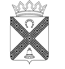 Н о в о р а х и н с к и е          вести2              Новорахинские вести               вторник  27 ноября  2018  № 19   23              Новорахинские вести               вторник  27 ноября  2018  № 19   34              Новорахинские вести               вторник  27 ноября  2018  № 19   4План 2018гОжидаемое 2018гПрогноз 2019Прогноз 2020Прогноз 20211112,41112,41140,01180,01236,0План 2018гОжидаемое 2018гПрогноз 2019гПрогноз 2020гПрогноз 2021г179017901633,801612,601500,00План 2018гОжидаемое 2018гПрогноз 2019гПрогноз 2020гПрогноз 2021г8686184189194План 2018гОжидаемое 2018гПрогноз 2019гПрогноз 2020Прогноз 20211242,0001249,3001245,2002160,4003017,400План 2018гОжидаемое 2018гПрогноз 2019гПрогноз 2020гПрогноз 2021г2590,8002590,8002754,5002274,8002226,600План 2018гОжидаемое 2018гПрогноз 2019гПрогноз 2020гПрогноз 2021г175,481175,481178,596180,664183,5535              Новорахинские вести               вторник  27 ноября  2018  № 19   56              Новорахинские вести               вторник  27 ноября  2018  № 19   6Муниципальная газета   «Новорахинские вести»Учредитель:Совет депутатов Новорахинского сельского поселения Крестецкого муниципального района Новгородской областисоучредитель:Администрация Новорахинского сельского поселения Крестецкого муниципального района Новгородской области175450 Новгородская область Крестецкий районд. Новое Рахино. д.26.адрес  издателя и редакции:175450 Новгородская область Крестецкий районд. Новое Рахино. д.26телефон: (8 81659) 51-236,факс (8-81659) 51-295adm-novrahino@mail.ruГлавный редактор Г.Н. ГригорьевВерстка, дизайнС.В. СерёгинаГазета выходит по мере необходимости.тираж  35 экз.подписано в печать  26 .11.2018по графику ( 12.00), по факту (12.00)Газета отпечатана в Администрации Новорахинского сельского поселения Крестецкого района Новгородской областицена « бесплатно»ответственность за достоверность информации и её соответствие правовым нормам действующего законодательства несёт орган, принявший документ